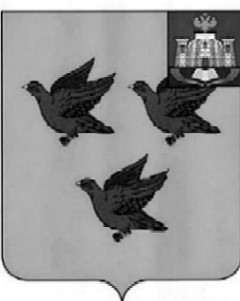 РОССИЙСКАЯ ФЕДЕРАЦИЯОРЛОВСКАЯ ОБЛАСТЬАДМИНИСТРАЦИЯ ГОРОДА ЛИВНЫПОСТАНОВЛЕНИЕ10 августа 2021 года                                                                                          №69        г. ЛивныО внесении изменений в постановление администрации города Ливны от 28 июня 2013 года № 32 «Об утверждении Перечня должностей муниципальной службы в администрации города Ливны Орловской области, при замещении которых муниципальные служащие обязаны представлять сведения о своих расходах, а также сведения о расходах своих супруги (супруга) и несовершеннолетних детей»На основании федеральных законов от 3 декабря 2012 года № 230-ФЗ «О контроле за соответствием расходов лиц, замещающих государственные должности, и иных лиц их доходам», от 25 декабря 2008 года № 273-ФЗ       «О противодействии коррупции», от 2 марта 2007 года № 25-ФЗ «О муниципальной службе в Российской Федерации», в целях осуществления контроля за расходами лиц, замещающих должности муниципальной службы в администрации города Ливны Орловской области; супруга (супруги) и несовершеннолетних детей указанных лиц администрация города Ливны                    п о с т а н о в л я е т:1. Внести в постановление администрации города Ливны от 28 июня 2013 года № 32 «Об утверждении Перечня должностей муниципальной службы в администрации города Ливны Орловской области, при замещении которых муниципальные служащие обязаны представлять сведения о своих расходах, а также сведения о расходах своих супруги (супруга) и несовершеннолетних детей» изменение, изложив приложение в новой редакции согласно приложению к настоящему постановлению.2. Опубликовать настоящее постановление в газете «Ливенский вестник» и разместить на официальном сайте администрации города.3. Контроль за исполнением настоящего постановления оставляю за собой.Глава города                                                                                     С.А. ТрубицинПриложениек постановлению администрации городаот 10 августа 2021 года № 69«Приложениек постановлению администрации города Ливныот 28 июня 2013 года № 32Переченьдолжностей муниципальной службы вадминистрации города Ливны Орловской области, при замещении которых муниципальные служащие обязаныпредставлять сведения о своих расходах, а также сведения о расходах своих супруги (супруга) и несовершеннолетних детей1. Категория «помощники (советники)»:1.1. Высшая должность:- помощник (советник) главы города;2. Категория «руководители»2.1. Высшая должность:- первый заместитель главы администрации города;- заместитель главы администрации города;- начальник управления;2.2. Главная должность:- председатель комитета;- заместитель начальника управления;- начальник отдела;2.3. Ведущая должность:- заместитель председателя комитета;- начальник отдела в составе управления, комитета;3. Категория «специалисты»:3.1. Ведущая должность:- заместитель начальника отдела.».